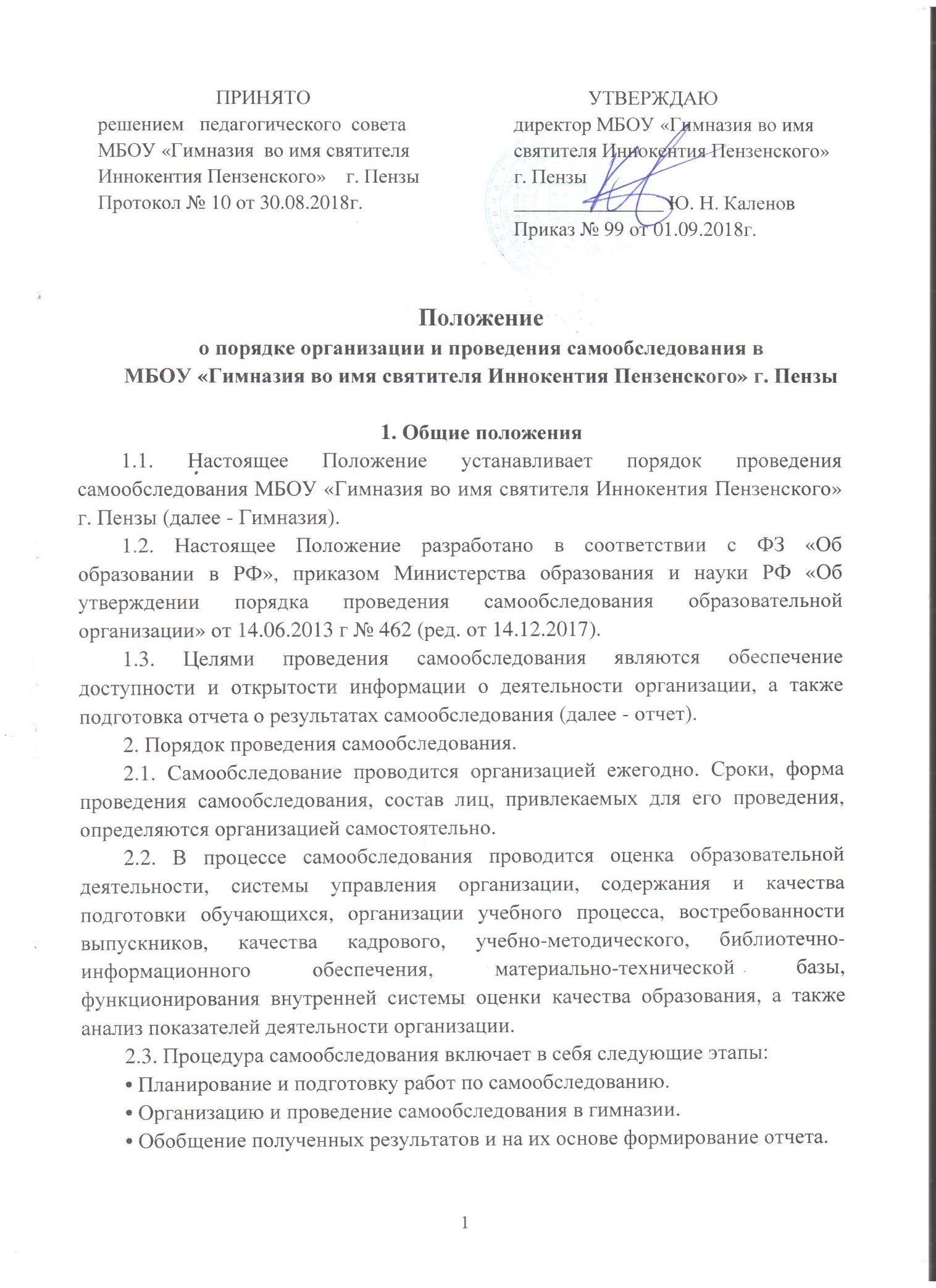 • Рассмотрение отчета педагогическим советом Гимназии и на заседании общешкольного родительского комитета.2.4. Основной формой проведения самообследования является школьный мониторинг качества образовательной подготовки обучающихся и выпускников по заявленным к государственной аккредитации гимназии образовательным программам в соответствии с федеральными государственными образовательными стандартами (ФГОС и требованиями ФК ГОС).2.5. Лицами, привлекаемые к самообследованию, могут быть заместитель директора по УВР, заместитель директора по BP, руководители МО, руководители творческих групп, учителя. Ежегодно по гимназии издается приказ о составе лиц, привлекаемых для проведения самообследования.2.6. Результаты самообследования оформляются в виде отчета, включающего аналитическую часть и результаты анализа показателей деятельности организации, подлежащей самообследованию.Отчетным периодом является предшествующий самообследованию календарный год.2.7. Размещение отчета на официальном сайте организации в сети Интернет и направление его Управлению образования города Пензы (учредителю) осуществляется не позднее 20 апреля текущего года.3. Показатели деятельности организации.3.1. К показателям деятельности организации относятся:Nп/пПоказателиПоказателиПоказателиЕдиница измеренияЕдиница измеренияЕдиница измерения1.Образовательная деятельностьОбразовательная деятельностьОбразовательная деятельность1.1Общая численность учащихсяОбщая численность учащихсяОбщая численность учащихсячеловекчеловекчеловек1.2Численность учащихся по образовательной программе начального общего образованияЧисленность учащихся по образовательной программе начального общего образованияЧисленность учащихся по образовательной программе начального общего образованиячеловекчеловекчеловек1.3Численность учащихся по образовательной программе основного общего образованияЧисленность учащихся по образовательной программе основного общего образованияЧисленность учащихся по образовательной программе основного общего образованиячеловекчеловекчеловек1.4Численность учащихся по образовательной программе среднего общего образованияЧисленность учащихся по образовательной программе среднего общего образованияЧисленность учащихся по образовательной программе среднего общего образованиячеловекчеловекчеловек1.5Численность/удельный вес численности учащихся, успевающих на "4" и "5" по результатам промежуточной аттестации, в общей численности учащихсяЧисленность/удельный вес численности учащихся, успевающих на "4" и "5" по результатам промежуточной аттестации, в общей численности учащихсяЧисленность/удельный вес численности учащихся, успевающих на "4" и "5" по результатам промежуточной аттестации, в общей численности учащихсячеловек/%человек/%человек/%1.6Средний балл государственной итоговой аттестации выпускников 9 класса по русскому языкуСредний балл государственной итоговой аттестации выпускников 9 класса по русскому языкуСредний балл государственной итоговой аттестации выпускников 9 класса по русскому языкубаллбаллбалл1.7Средний балл государственной итоговой аттестации выпускников 9 класса по математикеСредний балл государственной итоговой аттестации выпускников 9 класса по математикеСредний балл государственной итоговой аттестации выпускников 9 класса по математикебаллбаллбалл1.8Средний балл единого государственного экзамена выпускников 11 класса по русскому языкуСредний балл единого государственного экзамена выпускников 11 класса по русскому языкуСредний балл единого государственного экзамена выпускников 11 класса по русскому языкубаллбаллбалл1.9Средний балл единого государственного экзамена выпускников 11 класса по математикеСредний балл единого государственного экзамена выпускников 11 класса по математикеСредний балл единого государственного экзамена выпускников 11 класса по математикебаллбаллбалл1.10Численность/удельный вес численности выпускников 9 класса, получивших неудовлетворительные результаты на государственной итоговой аттестации по русскому языку, в общей численности выпускников 9 классаЧисленность/удельный вес численности выпускников 9 класса, получивших неудовлетворительные результаты на государственной итоговой аттестации по русскому языку, в общей численности выпускников 9 классаЧисленность/удельный вес численности выпускников 9 класса, получивших неудовлетворительные результаты на государственной итоговой аттестации по русскому языку, в общей численности выпускников 9 классачеловек/%человек/%человек/%1.11Численность/удельный вес численности выпускников 9 класса, получивших неудовлетворительные результаты на государственной итоговой аттестации по математике, в общей численности выпускников 9 классаЧисленность/удельный вес численности выпускников 9 класса, получивших неудовлетворительные результаты на государственной итоговой аттестации по математике, в общей численности выпускников 9 классаЧисленность/удельный вес численности выпускников 9 класса, получивших неудовлетворительные результаты на государственной итоговой аттестации по математике, в общей численности выпускников 9 классачеловек/%человек/%человек/%1.12Численность/удельный вес численности выпускников 1 1 класса, получивших результаты ниже установленного минимального количества баллов единого государственного экзамена по русскому языку, в общей численности выпускников 11 классаЧисленность/удельный вес численности выпускников 1 1 класса, получивших результаты ниже установленного минимального количества баллов единого государственного экзамена по русскому языку, в общей численности выпускников 11 классаЧисленность/удельный вес численности выпускников 1 1 класса, получивших результаты ниже установленного минимального количества баллов единого государственного экзамена по русскому языку, в общей численности выпускников 11 классачеловек/%человек/%человек/%1.13Численность/удельный вес численности выпускников 1 1 класса, получивших результаты ниже установленного минимального количества баллов единого государственного экзамена по математике, в общей численности выпускников 11 классаЧисленность/удельный вес численности выпускников 1 1 класса, получивших результаты ниже установленного минимального количества баллов единого государственного экзамена по математике, в общей численности выпускников 11 классаЧисленность/удельный вес численности выпускников 1 1 класса, получивших результаты ниже установленного минимального количества баллов единого государственного экзамена по математике, в общей численности выпускников 11 классачеловек/%человек/%человек/%1.14Численность/удельный вес численности выпускников 9 класса, не получивших аттестаты об основном общем образовании, в общей численности выпускников 9 классаЧисленность/удельный вес численности выпускников 9 класса, не получивших аттестаты об основном общем образовании, в общей численности выпускников 9 классаЧисленность/удельный вес численности выпускников 9 класса, не получивших аттестаты об основном общем образовании, в общей численности выпускников 9 классачеловек/%человек/%человек/%1.15Численность/удельный вес численности выпускников 1 1 класса, не получивших аттестаты о среднем общем образовании, в общей численности выпускников 11 классаЧисленность/удельный вес численности выпускников 1 1 класса, не получивших аттестаты о среднем общем образовании, в общей численности выпускников 11 классаЧисленность/удельный вес численности выпускников 1 1 класса, не получивших аттестаты о среднем общем образовании, в общей численности выпускников 11 классачеловек/%человек/%человек/%1.16Численность/удельный вес численности выпускников 9 класса, получивших аттестаты об основном общем образовании с отличием, в общей численности выпускников 9 классаЧисленность/удельный вес численности выпускников 9 класса, получивших аттестаты об основном общем образовании с отличием, в общей численности выпускников 9 классаЧисленность/удельный вес численности выпускников 9 класса, получивших аттестаты об основном общем образовании с отличием, в общей численности выпускников 9 классачеловек/%человек/%человек/%1.171.171.17Численность/удельный вес численности выпускников 11 класса, получивших аттестаты о среднем общем образовании с отличием, в общей численности выпускников 11 классаЧисленность/удельный вес численности выпускников 11 класса, получивших аттестаты о среднем общем образовании с отличием, в общей численности выпускников 11 классаЧисленность/удельный вес численности выпускников 11 класса, получивших аттестаты о среднем общем образовании с отличием, в общей численности выпускников 11 классачеловек/%человек/%человек/%1.181.181.18Численность/удельный вес численности учащихся, принявших участие в различных олимпиадах, смотрах, конкурсах, в общей численности учащихсяЧисленность/удельный вес численности учащихся, принявших участие в различных олимпиадах, смотрах, конкурсах, в общей численности учащихсяЧисленность/удельный вес численности учащихся, принявших участие в различных олимпиадах, смотрах, конкурсах, в общей численности учащихсячеловек/%человек/%человек/%1.191.191.19Численность/удельный вес численности учащихся - победителей и призеров олимпиад, смотров, конкурсов, в общей численности учащихся, в том числе:Численность/удельный вес численности учащихся - победителей и призеров олимпиад, смотров, конкурсов, в общей численности учащихся, в том числе:Численность/удельный вес численности учащихся - победителей и призеров олимпиад, смотров, конкурсов, в общей численности учащихся, в том числе:человек/%человек/%человек/%1.19.11.19.11.19.1Регионального уровняРегионального уровняРегионального уровнячеловек/%человек/%человек/%1.19.21.19.21.19.2Федерального уровняФедерального уровняФедерального уровнячеловек/%человек/%человек/%1.19.31.19.31.19.3Международного уровняМеждународного уровняМеждународного уровнячеловек/%человек/%человек/%1.201.201.20Численность/удельный вес численности учащихся, получающих образование с углубленным изучением отдельных учебных предметов, в общей численности учащихсяЧисленность/удельный вес численности учащихся, получающих образование с углубленным изучением отдельных учебных предметов, в общей численности учащихсяЧисленность/удельный вес численности учащихся, получающих образование с углубленным изучением отдельных учебных предметов, в общей численности учащихсячеловек/%человек/%человек/%1.211.211.21Численность/удельный вес численности учащихся, получающих образование в рамках профильного обучения, в общей численности учащихсяЧисленность/удельный вес численности учащихся, получающих образование в рамках профильного обучения, в общей численности учащихсяЧисленность/удельный вес численности учащихся, получающих образование в рамках профильного обучения, в общей численности учащихсячеловек/%человек/%человек/%1.221.221.22Численность/удельный вес численности обучающихся с применением дистанционных образовательных технологий, электронного обучения, в общей численности учащихсяЧисленность/удельный вес численности обучающихся с применением дистанционных образовательных технологий, электронного обучения, в общей численности учащихсяЧисленность/удельный вес численности обучающихся с применением дистанционных образовательных технологий, электронного обучения, в общей численности учащихсячеловек/%человек/%человек/%1.231.231.23Численность/удельный вес численности учащихся в рамках сетевой формы реализации образовательных программ, в общей численности учащихсяЧисленность/удельный вес численности учащихся в рамках сетевой формы реализации образовательных программ, в общей численности учащихсяЧисленность/удельный вес численности учащихся в рамках сетевой формы реализации образовательных программ, в общей численности учащихсячеловек/%человек/%человек/%1.241.241.24Общая численность педагогических работников, в том числе:Общая численность педагогических работников, в том числе:Общая численность педагогических работников, в том числе:человекчеловекчеловек1.251.251.25Численность/удельный вес численности педагогических работников, имеющих высшее образование, в общей численности педагогических работниковЧисленность/удельный вес численности педагогических работников, имеющих высшее образование, в общей численности педагогических работниковЧисленность/удельный вес численности педагогических работников, имеющих высшее образование, в общей численности педагогических работниковчеловек/%человек/%человек/%1.261.261.26Численность/удельный вес численности педагогических работников, имеющих высшее образование педагогической направленности (профиля), в общей численности педагогических работниковЧисленность/удельный вес численности педагогических работников, имеющих высшее образование педагогической направленности (профиля), в общей численности педагогических работниковЧисленность/удельный вес численности педагогических работников, имеющих высшее образование педагогической направленности (профиля), в общей численности педагогических работниковчеловек/%человек/%человек/%1.271.271.27Численность/удельный вес численности педагогических работников, имеющих среднее профессиональное образование, в общей численности педагогических работниковЧисленность/удельный вес численности педагогических работников, имеющих среднее профессиональное образование, в общей численности педагогических работниковЧисленность/удельный вес численности педагогических работников, имеющих среднее профессиональное образование, в общей численности педагогических работниковчеловек/%человек/%человек/%1.281.281.28Численность/удельный вес численности педагогических работников, имеющих среднее профессиональное образование педагогической направленности (профиля), в общей численности педагогических работниковЧисленность/удельный вес численности педагогических работников, имеющих среднее профессиональное образование педагогической направленности (профиля), в общей численности педагогических работниковЧисленность/удельный вес численности педагогических работников, имеющих среднее профессиональное образование педагогической направленности (профиля), в общей численности педагогических работниковчеловек/%человек/%человек/%1.291.291.29Численность/удельный вес численности педагогических работников, которым по результатам аттестации присвоена квалификационная категория, в общей численности педагогических работников, в том числе:Численность/удельный вес численности педагогических работников, которым по результатам аттестации присвоена квалификационная категория, в общей численности педагогических работников, в том числе:Численность/удельный вес численности педагогических работников, которым по результатам аттестации присвоена квалификационная категория, в общей численности педагогических работников, в том числе:человек/%человек/%человек/%1.29.11.29.11.29.1ВысшаяВысшаяВысшаячеловек/%человек/%человек/%1.29.21.29.21.29.2ПерваяПерваяПерваячеловек/%человек/%человек/%1.301.301.30Численность/удельный вес численности педагогических работников в общей численности педагогических работников, педагогический стаж работы которых составляет:Численность/удельный вес численности педагогических работников в общей численности педагогических работников, педагогический стаж работы которых составляет:Численность/удельный вес численности педагогических работников в общей численности педагогических работников, педагогический стаж работы которых составляет:человек/%человек/%человек/%1.30.11.30.11.30.1До 5 летДо 5 летДо 5 летчеловек/%человек/%человек/%1.30.21.30.21.30.2Свыше 30 летСвыше 30 летСвыше 30 летчеловек/%человек/%человек/%1.311.311.31Численность/удельный вес численности педагогических работников в общей численности педагогических работников в возрасте до 30 летЧисленность/удельный вес численности педагогических работников в общей численности педагогических работников в возрасте до 30 летЧисленность/удельный вес численности педагогических работников в общей численности педагогических работников в возрасте до 30 летчеловек/%человек/%человек/%1.321.321.32Численность/удельный вес численности педагогических работников вЧисленность/удельный вес численности педагогических работников вЧисленность/удельный вес численности педагогических работников вчеловек/%человек/%человек/%общей численности педагогических работников в возрасте от 55 летобщей численности педагогических работников в возрасте от 55 летобщей численности педагогических работников в возрасте от 55 лет1.331.33Численность/удельный вес численности педагогических и административно-хозяйственных работников, прошедших за последние 5 лет повышение квалификации/профессиональную переподготовку по профилю педагогической деятельности или иной осуществляемой в образовательной организации деятельности, в общей численности педагогических и административно-хозяйственных работниковЧисленность/удельный вес численности педагогических и административно-хозяйственных работников, прошедших за последние 5 лет повышение квалификации/профессиональную переподготовку по профилю педагогической деятельности или иной осуществляемой в образовательной организации деятельности, в общей численности педагогических и административно-хозяйственных работниковЧисленность/удельный вес численности педагогических и административно-хозяйственных работников, прошедших за последние 5 лет повышение квалификации/профессиональную переподготовку по профилю педагогической деятельности или иной осуществляемой в образовательной организации деятельности, в общей численности педагогических и административно-хозяйственных работниковчеловек/%человек/%человек/%1.341.34Численность/удельный вес численности педагогических и административно-хозяйственных работников, прошедших повышение квалификации по   применению в образовательном процессе федеральных государственных образовательных стандартов, в общей численности педагогических и административно-хозяйственных работниковЧисленность/удельный вес численности педагогических и административно-хозяйственных работников, прошедших повышение квалификации по   применению в образовательном процессе федеральных государственных образовательных стандартов, в общей численности педагогических и административно-хозяйственных работниковЧисленность/удельный вес численности педагогических и административно-хозяйственных работников, прошедших повышение квалификации по   применению в образовательном процессе федеральных государственных образовательных стандартов, в общей численности педагогических и административно-хозяйственных работниковчеловек/%человек/%человек/%2.2.ИнфраструктураИнфраструктураИнфраструктура2.12.1Количество компьютеров в расчете на одного учащегосяКоличество компьютеров в расчете на одного учащегосяКоличество компьютеров в расчете на одного учащегосяединицединицединиц2.22.2Количество экземпляров учебной и учебно-методической литературы из  общего  количества  единиц хранения  библиотечного  фонда, состоящих на учете, в расчете на одного учащегосяКоличество экземпляров учебной и учебно-методической литературы из  общего  количества  единиц хранения  библиотечного  фонда, состоящих на учете, в расчете на одного учащегосяКоличество экземпляров учебной и учебно-методической литературы из  общего  количества  единиц хранения  библиотечного  фонда, состоящих на учете, в расчете на одного учащегосяединицединицединиц2.32.3Наличие в образовательной организации системы электронного документооборотаНаличие в образовательной организации системы электронного документооборотаНаличие в образовательной организации системы электронного документооборотада/нетда/нетда/нет2.42.4Наличие читального зала библиотеки, в том числе:Наличие читального зала библиотеки, в том числе:Наличие читального зала библиотеки, в том числе:да/нетда/нетда/нет2.4.12.4.1С обеспечением возможности работы на стационарных компьютерах или использования переносных компьютеровС обеспечением возможности работы на стационарных компьютерах или использования переносных компьютеровС обеспечением возможности работы на стационарных компьютерах или использования переносных компьютеровда/нетда/нетда/нет2.4.22.4.2С медиатекойС медиатекойС медиатекойда/нетда/нетда/нет2.4.32.4.3Оснащенного средствами сканирования и распознавания текстовОснащенного средствами сканирования и распознавания текстовОснащенного средствами сканирования и распознавания текстовда/нетда/нетда/нет2.4.42.4.4С выходом в Интернет с компьютеров, расположенных в помещении библиотекиС выходом в Интернет с компьютеров, расположенных в помещении библиотекиС выходом в Интернет с компьютеров, расположенных в помещении библиотекида/нетда/нетда/нет2.4.52.4.5С контролируемой распечаткой бумажных материаловС контролируемой распечаткой бумажных материаловС контролируемой распечаткой бумажных материаловда/нетда/нетда/нет2.52.5Численность/удельный вес численности учащихся, которым обеспечена возможность пользоваться широкополосным Интернетом (не менее 2 Мб/с), в общей численности учащихсяЧисленность/удельный вес численности учащихся, которым обеспечена возможность пользоваться широкополосным Интернетом (не менее 2 Мб/с), в общей численности учащихсяЧисленность/удельный вес численности учащихся, которым обеспечена возможность пользоваться широкополосным Интернетом (не менее 2 Мб/с), в общей численности учащихсячеловек/%человек/%человек/%2.62.6Общая площадь помещений, в которых осуществляется образовательная деятельность, в расчете на одного учащегосяОбщая площадь помещений, в которых осуществляется образовательная деятельность, в расчете на одного учащегосяОбщая площадь помещений, в которых осуществляется образовательная деятельность, в расчете на одного учащегосякв. мкв. мкв. м